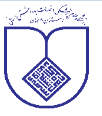 Isfahan University of medical sciences
Curriculum Vitae (CV)
Page                 First Name: Reza                         Last Name: Kazemi



          RESEARCH IDs
EDUCATION AND TRAININGReza kazemi has completed his General Medicine at the age of 25 years from Islamic Azad University, Najafabad Branch, and Urology specialty studies from Isfahan University of Medical Sciences and He also holds the top rank in the Urology Board certified. He is Assistant Professor, Department of Urology, Al-Zahra Hospital, Isfahan University of Medical Sciences, Isfahan, Iran. He has published more than 14 papers in journals and He is currently working on several research projects.RESEARCH EXPERIENCEPRESENTATIONS AND POSTER SESSIONSOutcome of surgery in patients with penile fracturesLiquid Biopsy in Prostate Cancer Diagnosis and PrognosisFrequencies of accessory renal arteries in 129 Iranian patientsSpontaneous Nephrocutaneous Fistula due to Xanthogranulomatous  Pyelonephritis with Secondary Enterocutaneous FistulaCatastrophic retroperitoneal hemorrhage in COVID-19 patients under anticoagulant prophylaxisLaparoscopic associated PCNL in patient with left pelvic kidney stoneEmphysematous pyelonephritis of the kidney, lung abscess and uropsis due to xanthogranulomatous pyelonephritis
RESEARCH INTERESTS
general urologyurolithiasisUrodynamicendourologyuro-oncologyTEACHING INTERESTS
 general urologyurolithiasisUrodynamicendourologyuro-oncologyYour photo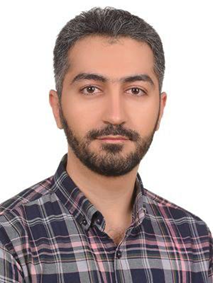 Isfahan University of medical sciences, HezarJerib.st.Isfahan University of medical sciences, HezarJerib.st.Your photoDepartmentDepartment of UrologyYour photoFacultySchool of MedicineYour photoE-mailrezakazemi6788@gmail.comYour photoHomepage-Your photoCell Phone098-9130861885Your photoWork Phone098-9919130657Your photoPosition TitleAssistant ProfessorItemValueWeb addressORCID0000-0001-8993-6670https://orcid.org/0000-0001-8993-6670Scopus ID57205723846https://www.scopus.com/authid/detail.uri?authorId=57205723846Researcher IDABI-5157-2020https://publons.com/researcher/3588008/reza-kazemi/TITLEPsychological evaluation in hemodialysis patientsA Bayat, R Kazemi, A Toghiani, B Mohebi, MN Tabatabaee, N AdibiJ Pak Med Assoc 62 (3 Suppl 2), S1-5Catastrophic retroperitoneal hemorrhage in COVID-19 patients under anticoagulant prophylaxisA Javid, R Kazemi, M Dehghani, HB SamaniUrology case reports 36, 101568Re-evaluation of the efficacy of tranexamic acid in reducing blood loss in percutaneous nephrolithotomy: a randomized clinical trialMM Sichani, R Kazemi, K Nouri-Mahdavi, F GholipourMinerva urologica e nefrologica= The Italian journal of urology and …Liquid biopsy in prostate cancer diagnosis and prognosis: a narrative reviewSS Tamehri Zadeh, D Taheri, S Shivarani, F Khatami, R KazemiTranslational Research in Urology 2 (4), 139-146Frequencies of accessory renal arteries in 129 Iranian patientsH Maleki, R Shahriar, R Kazemi, F KhodadadiAmerican Journal of Clinical and Experimental Urology 8 (1), 38Depression and Perceived Social Support Evaluation in Iranian Pregnant Women Who Underwent Elective or Non-Elective Cesarean Delivery in 2011-2012S Riahinejad, H Nikyar, M Salem, F Haghighat, M Riahinejad, R Kazemi, ...Galen Medical Journal 1 (2), 72-77Spontaneous nephrocutaneous fistula due to xanthogranulomatous pyelonephritis with secondary enterocutaneous fistula: a rare case reportR Kazemi, T Gholipur-Shahraki, H Salehi, M Hatampour, K GhadimiAmerican Journal of Clinical and Experimental Urology 9 (2), 177Generalized Scrotal Edema as the First Sign of Gastric Cancer: A Case ReportR Kazemi, D Taheri, M Eslamian, L Ghadirzade Arani, S Mohammadpour, ...Translational Research in Urology 3 (3), 90-94Risk of Inguinal Hernia Formation after Radical Prostatectomy: A Consequence or Coincidence?A Fakhr Yasseri, R KazemiTranslational Research in Urology 3 (3), 84-86Different Biomarkers of Acute kidney Injury in Cancer PatientsES R Kazemi, Sh Saberianpour, H Salehi, M HatampourIranian journal of Pediatric Hematology and Oncology 11 (2), 134-141Correlation between ultrasound bladder parameters with severity of symptoms and response to treatment in patients with benign prostatic hyperplasia under medical treatmentM Mazaheri, F Tadayon, S Khanbabapour, A Omidi, H Salehi, R KazemiAmerican Journal of Clinical and Experimental Urology 9 (3), 242Diagnostic utility of a-methylacyl COA racemase in prostate cancer of the Iranian populationD Taheri, E Roohani, MH Izadpanahi, S Dolatkhah, F Aghaaliakbari, ...Journal of Research in Medical Sciences: The Official Journal of Isfahan …A Investigating the Outcome of Surgery in Patients with Penile FractureH Mazdak, H Salehi, ZT Ghamari, R KazemiUrology Journal, 6347-6347Evaluating Maternal Social Support in Low Birth Weight Neonates Comparing With Normal Neonates in 2012S Riahinejad, B Farhangfar, R Kazemi, M ArabiGalen Medical Journal 3 (3), 189-93